Приложение 1Сведения о параметрах земельного участка (Greenfield):для реализации инвестиционного проекта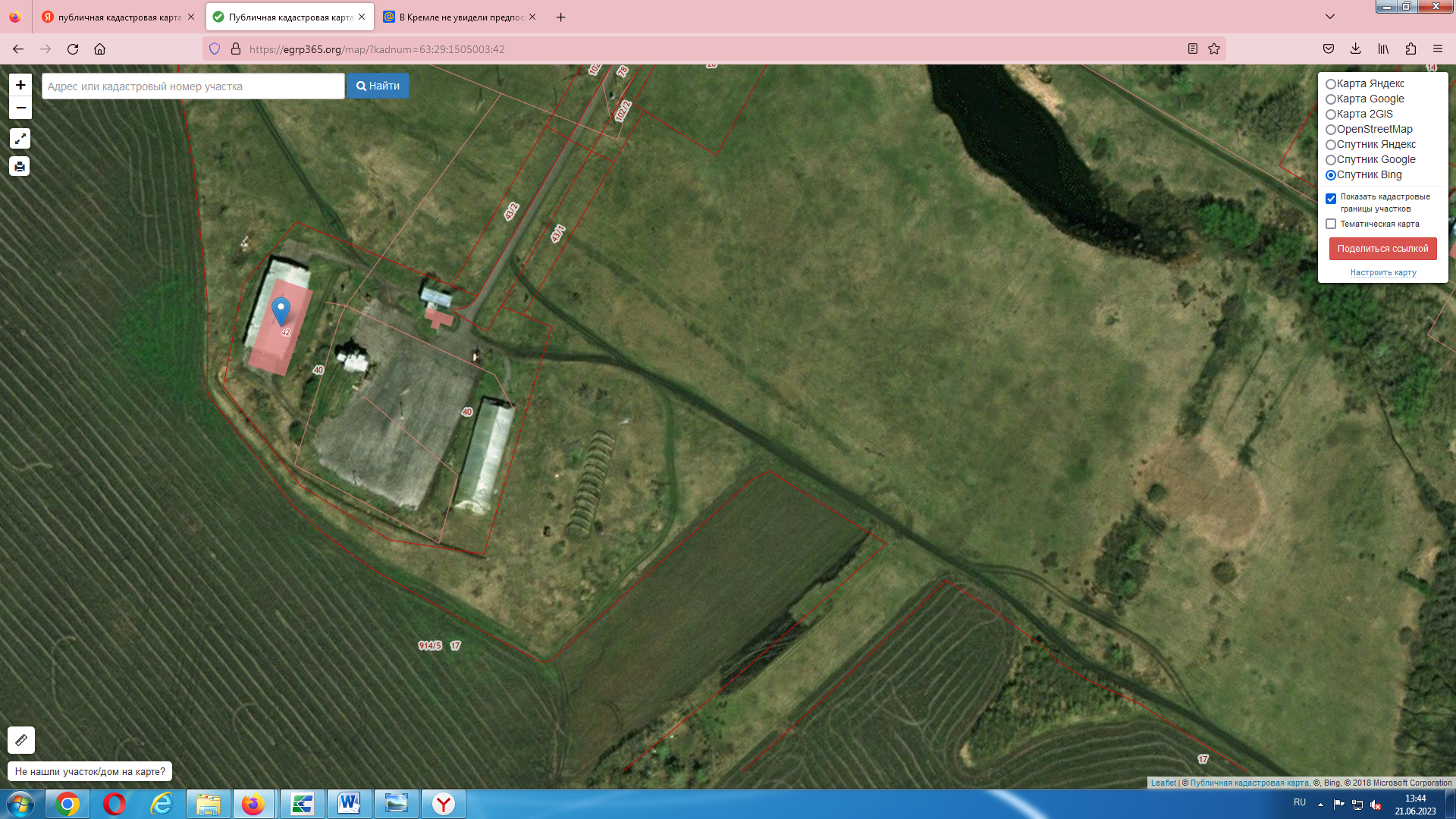 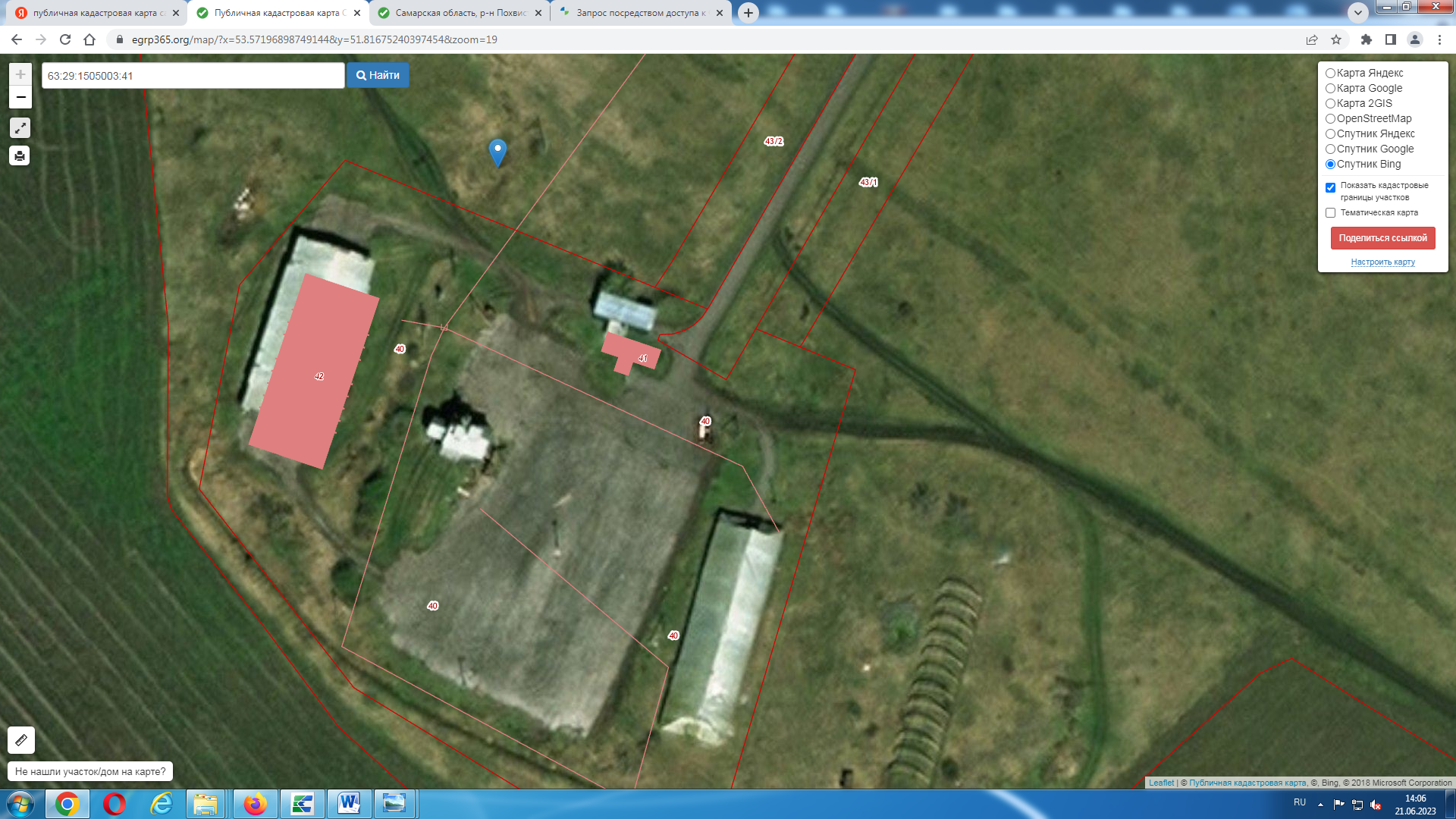 Приложение 2Сведения о параметрах земельного участка (Greenfield):для реализации инвестиционного проекта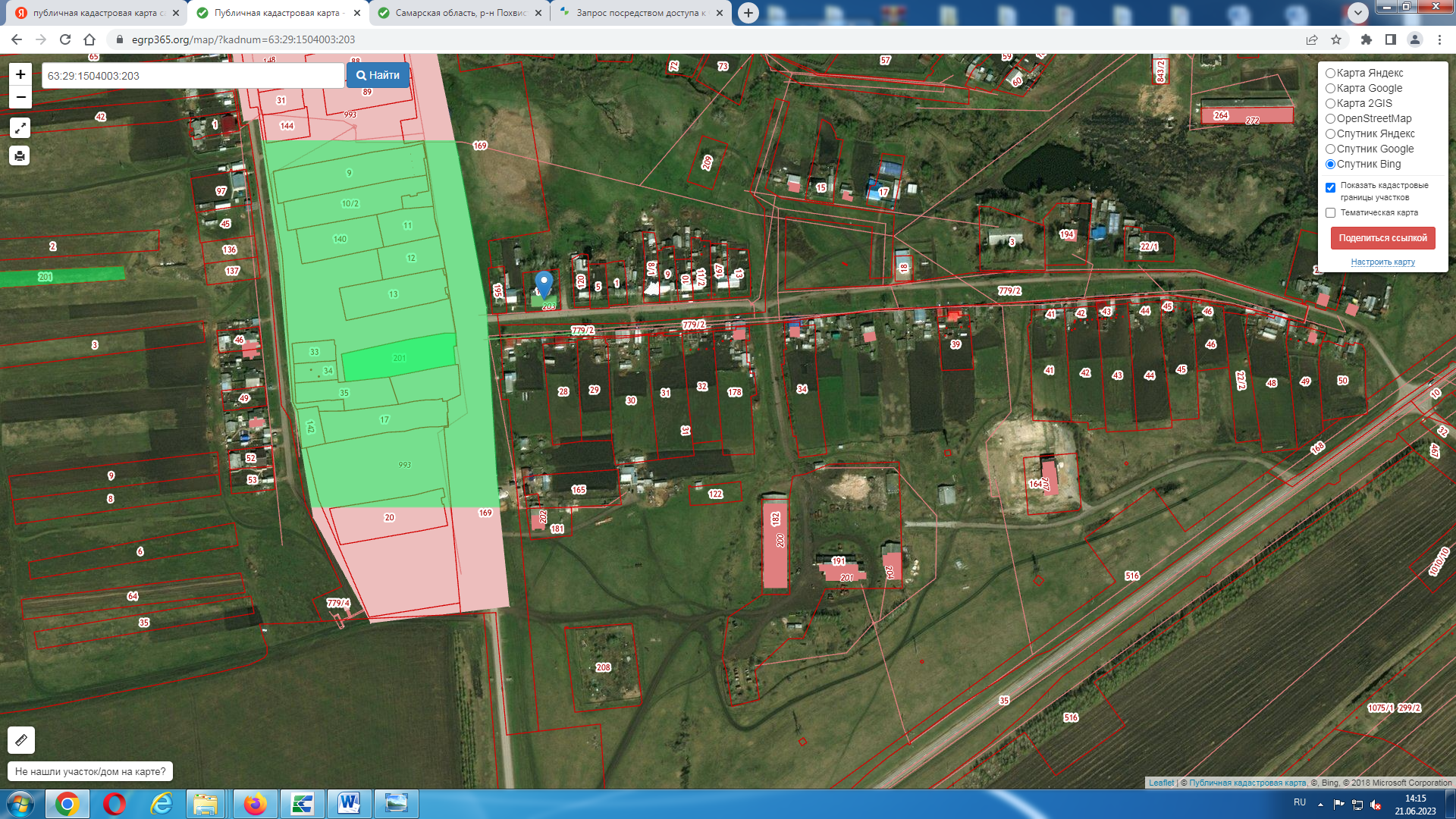 Приложение 3Сведения о параметрах земельного участка (Greenfield):для реализации инвестиционного проекта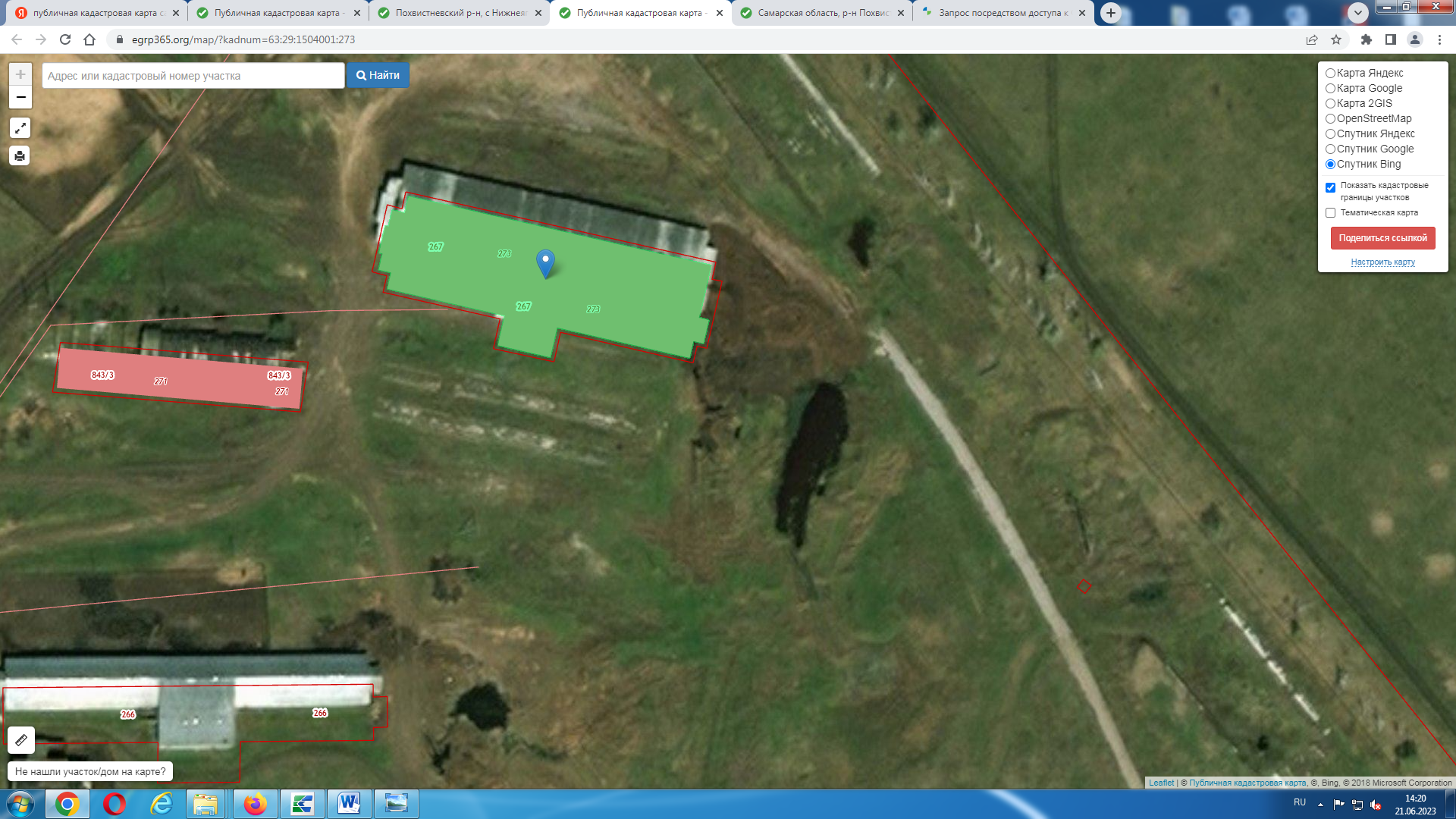 Приложение 4Сведения о параметрах земельного участка (Greenfield):для реализации инвестиционного проекта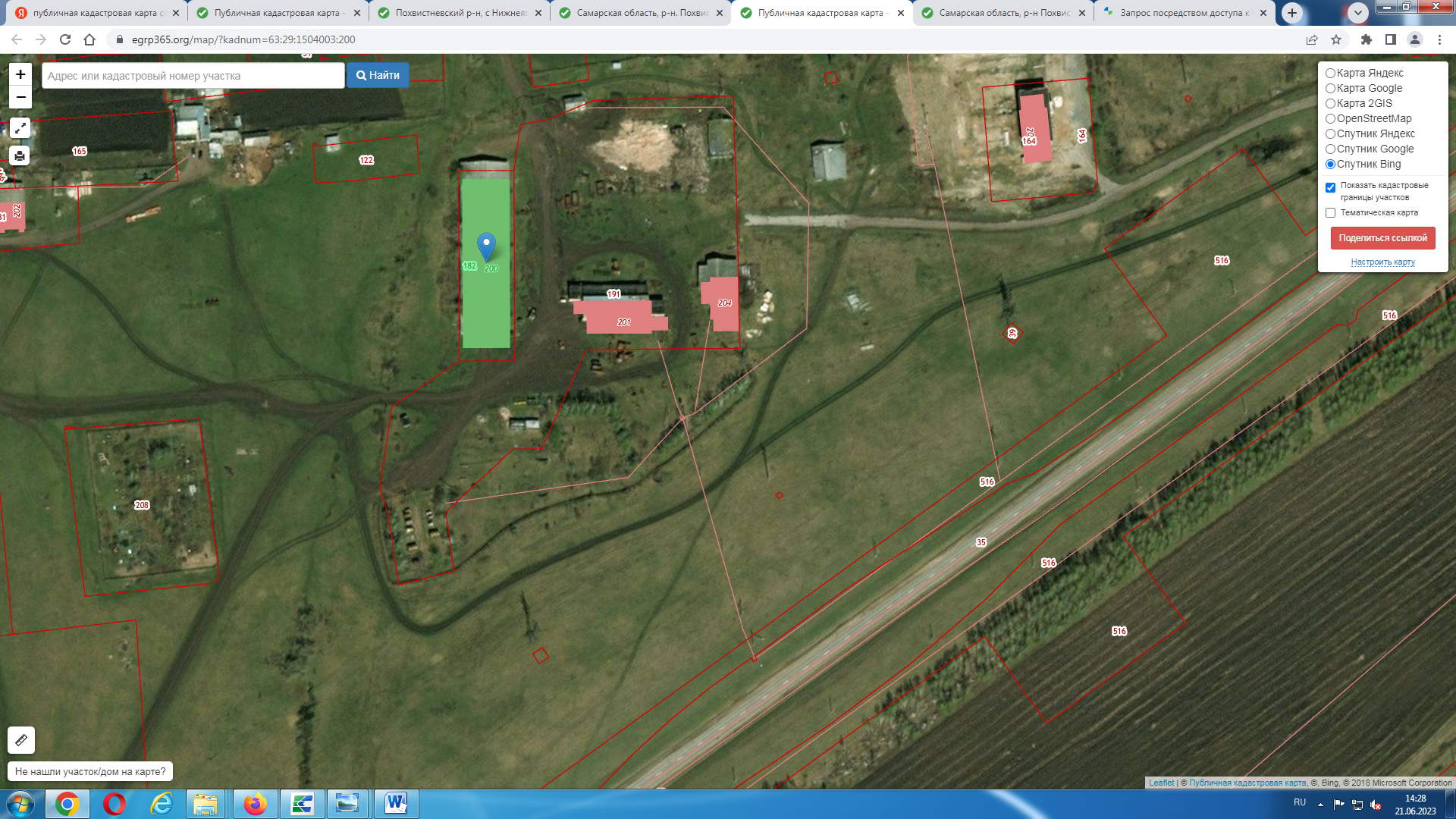 Приложение 5Сведения о параметрах земельного участка (Greenfield):для реализации инвестиционного проекта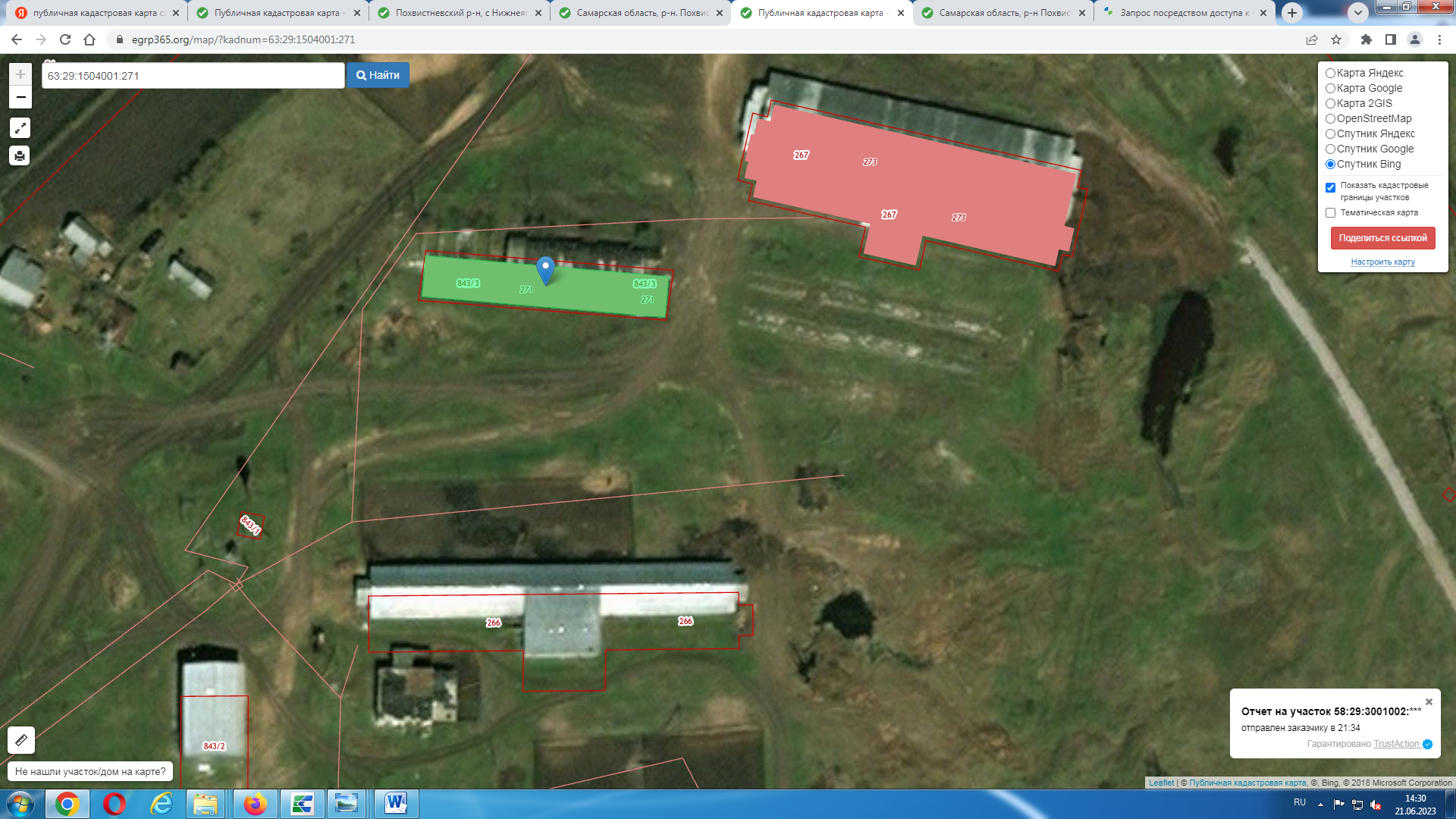 Приложение 6Сведения о параметрах земельного участка (Greenfield):для реализации инвестиционного проекта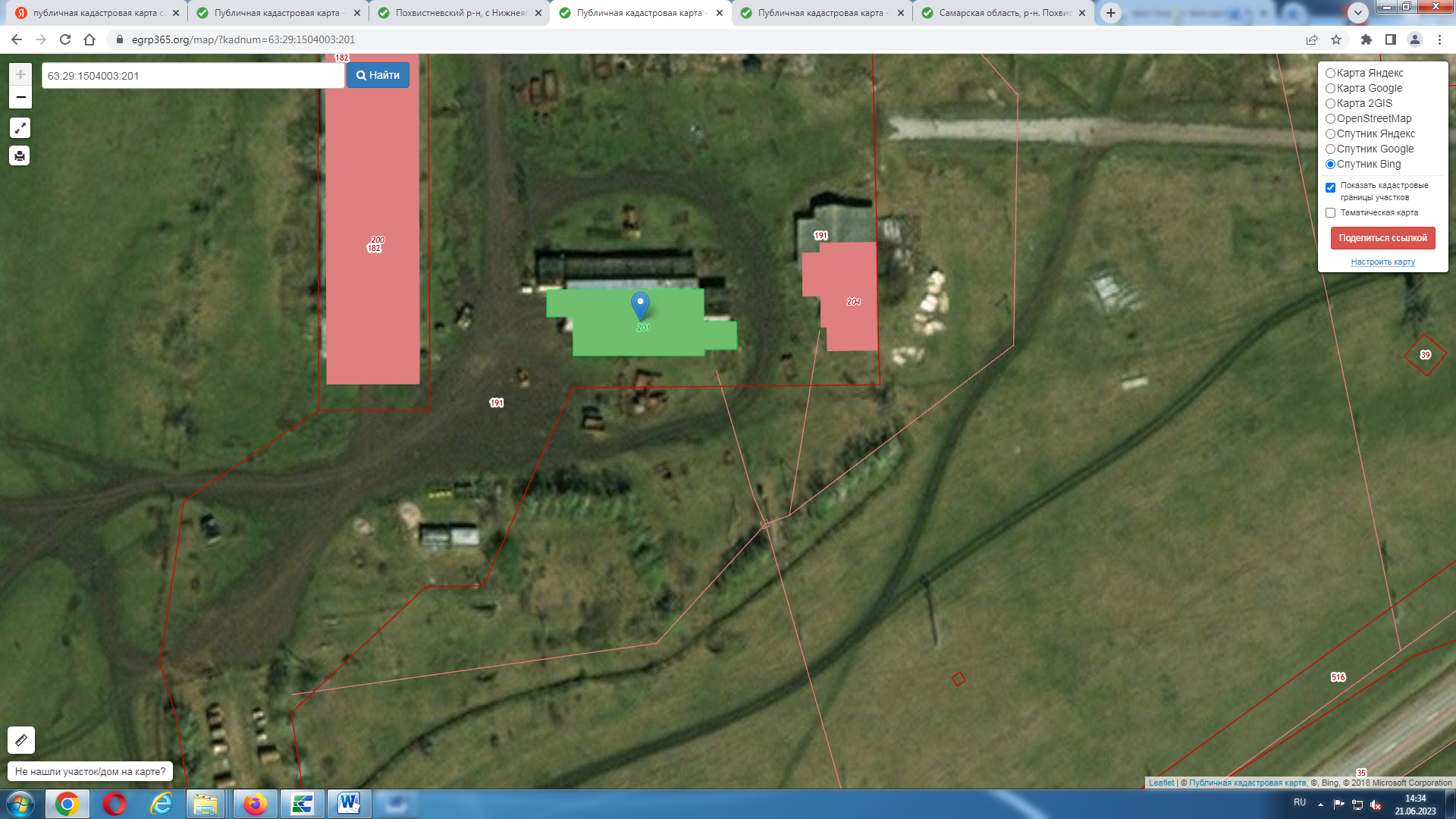 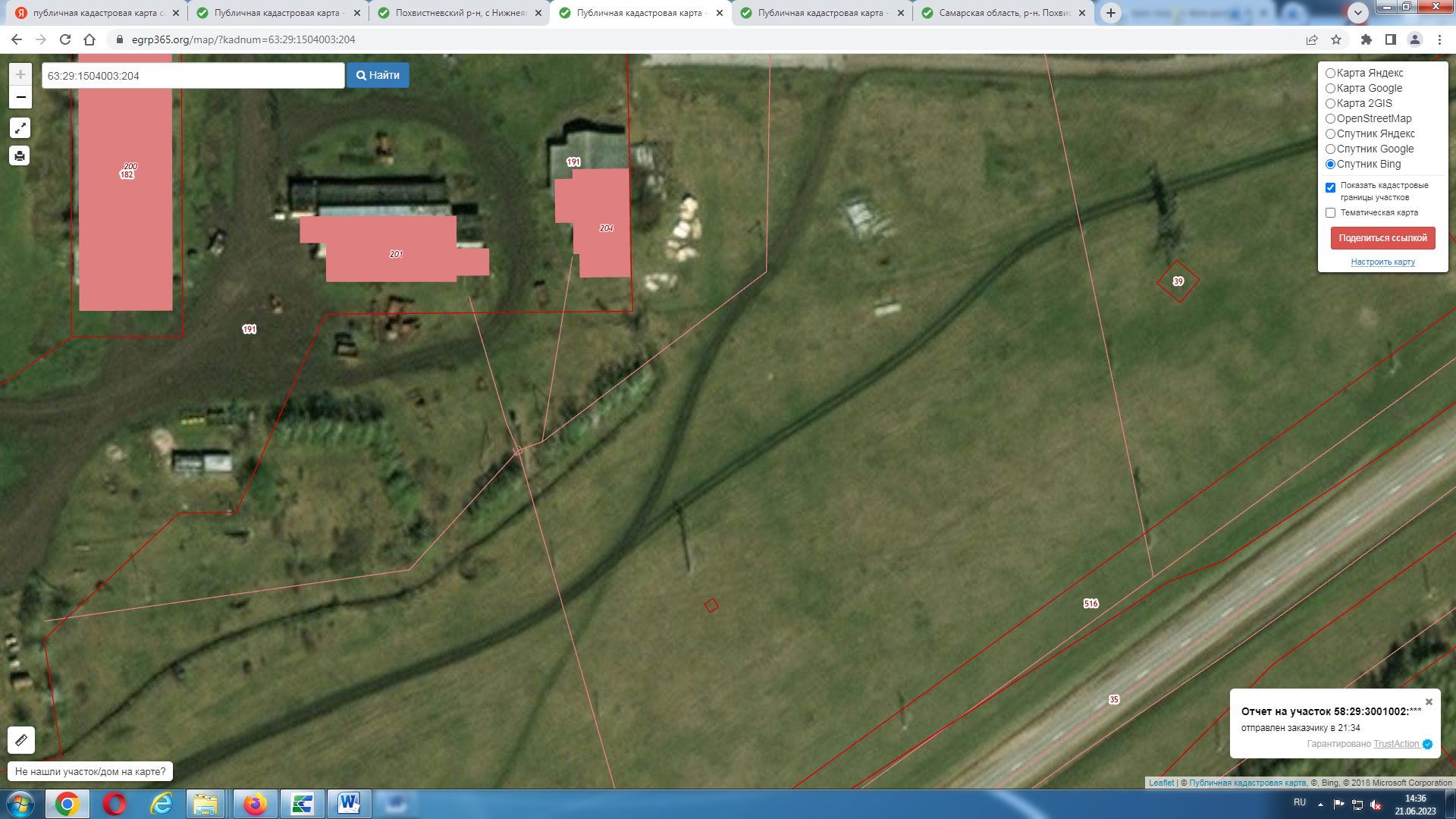 Приложение 7Сведения о параметрах земельного участка (Greenfield):для реализации инвестиционного проекта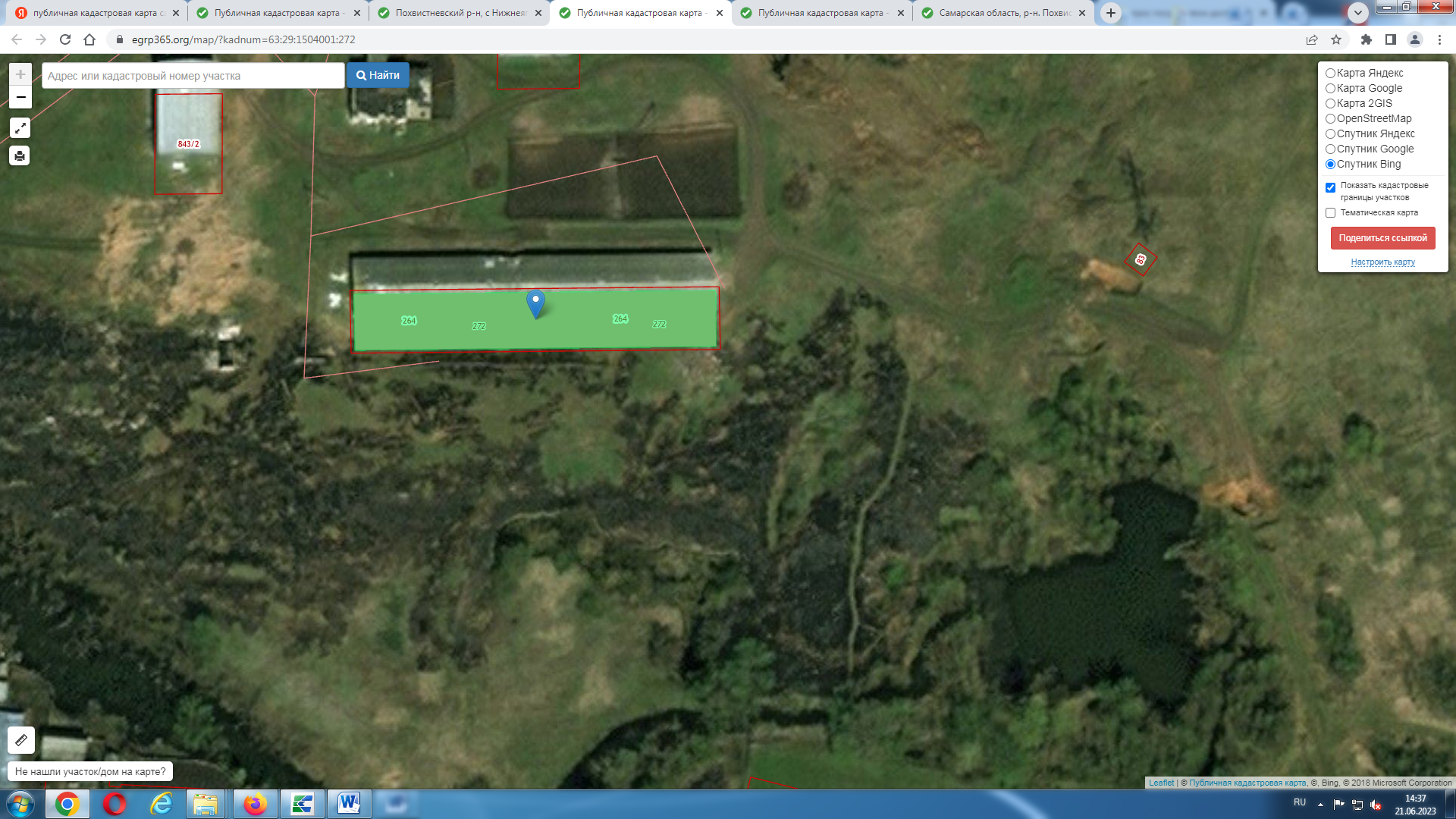 Сведения о параметрах земельного участка (Greenfield):для реализации инвестиционного проекта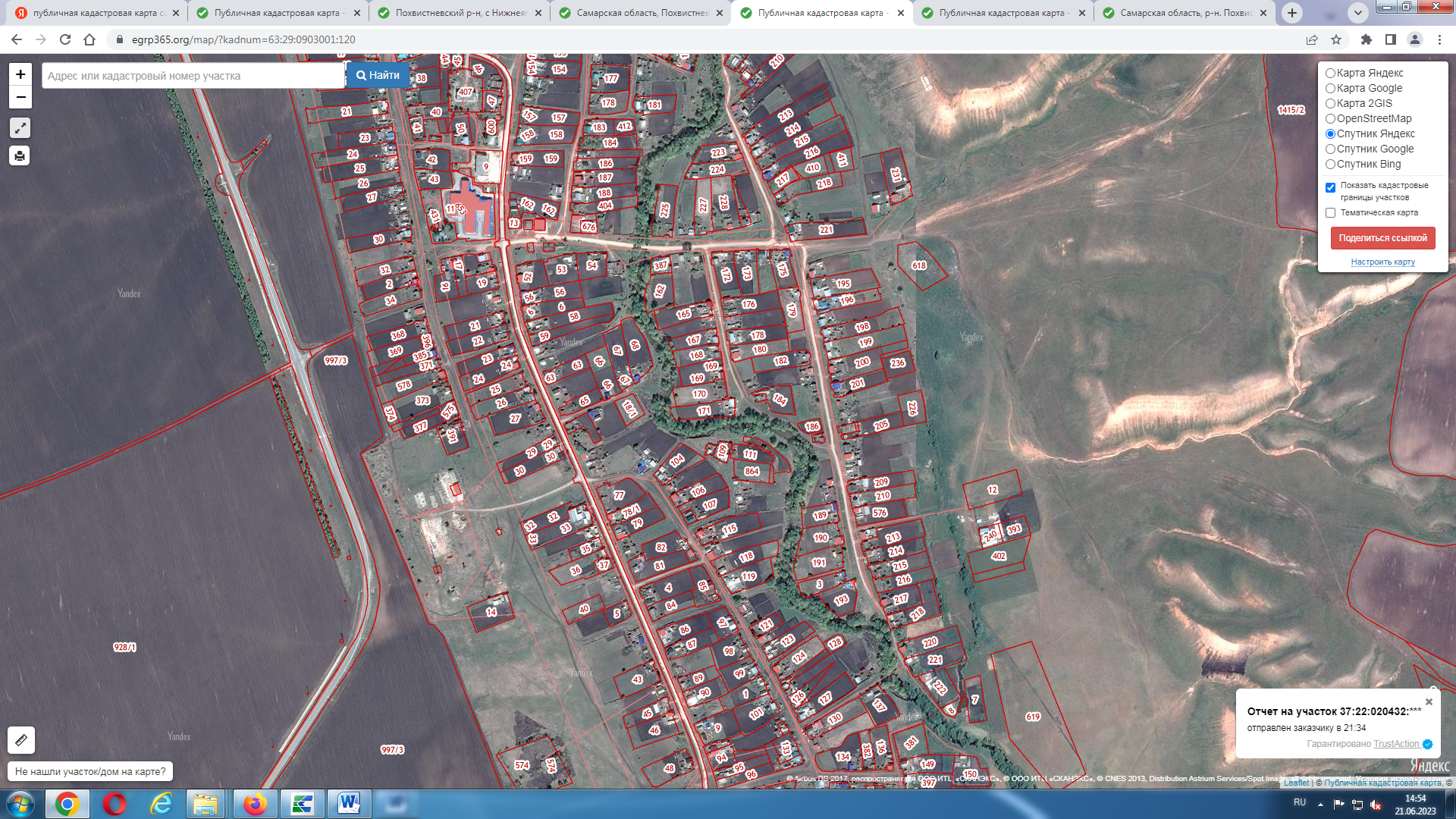 Приложение 9Сведения о параметрах земельного участка (Greenfield):для реализации инвестиционного проекта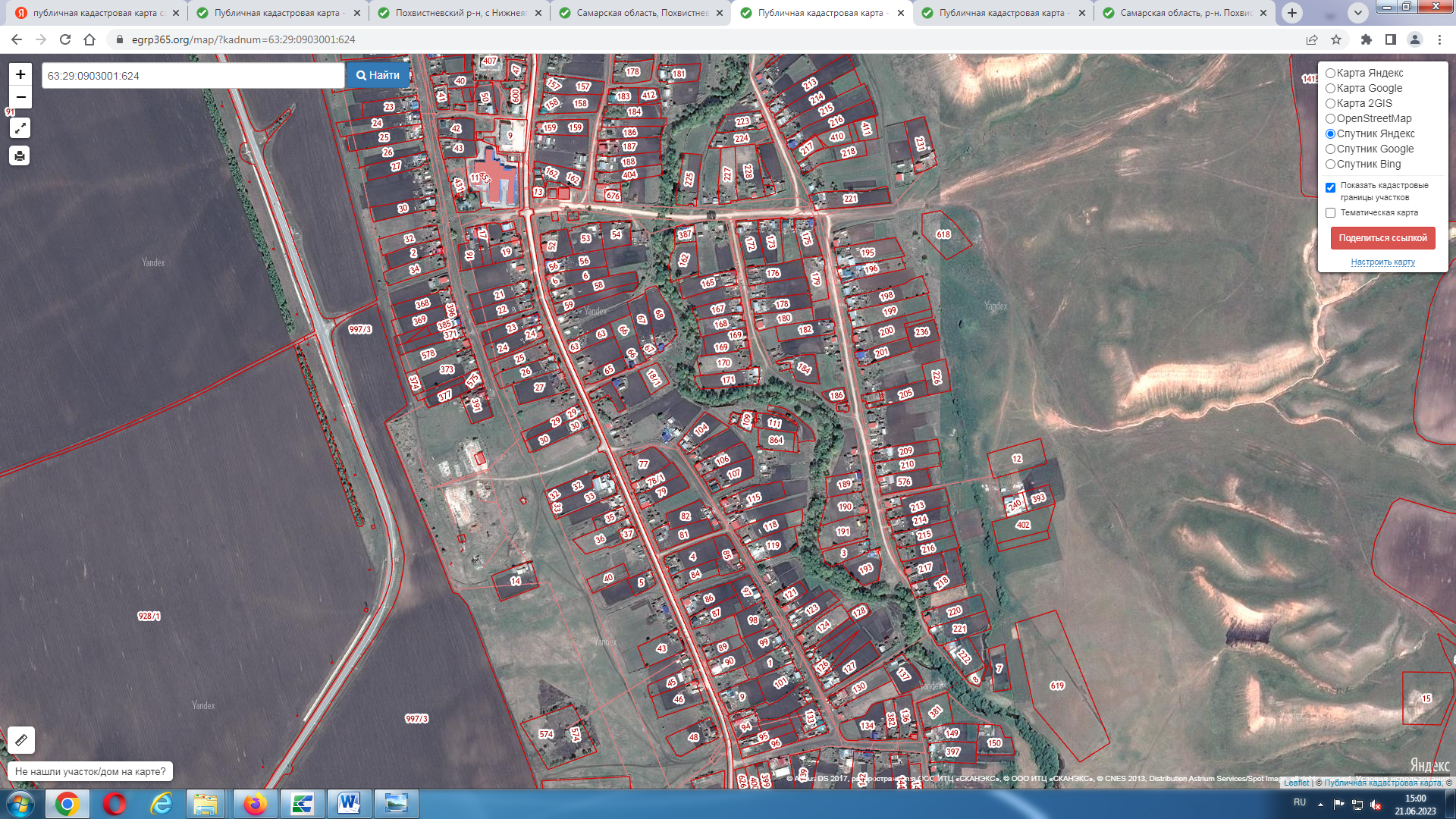 Приложение 10Сведения о параметрах земельного участка (Greenfield):для реализации инвестиционного проекта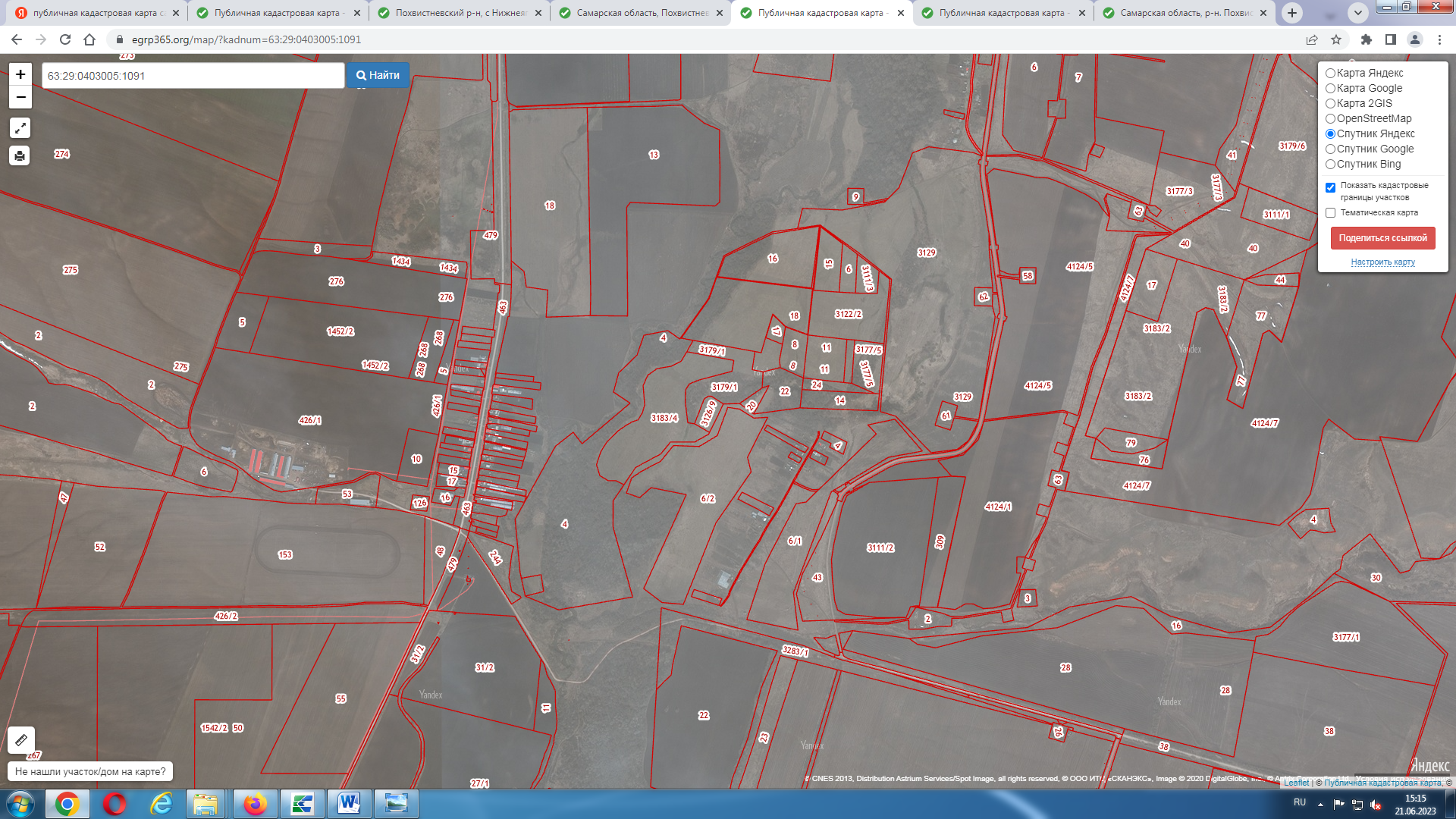 Приложение 11Сведения о параметрах земельного участка (Greenfield):для реализации инвестиционного проекта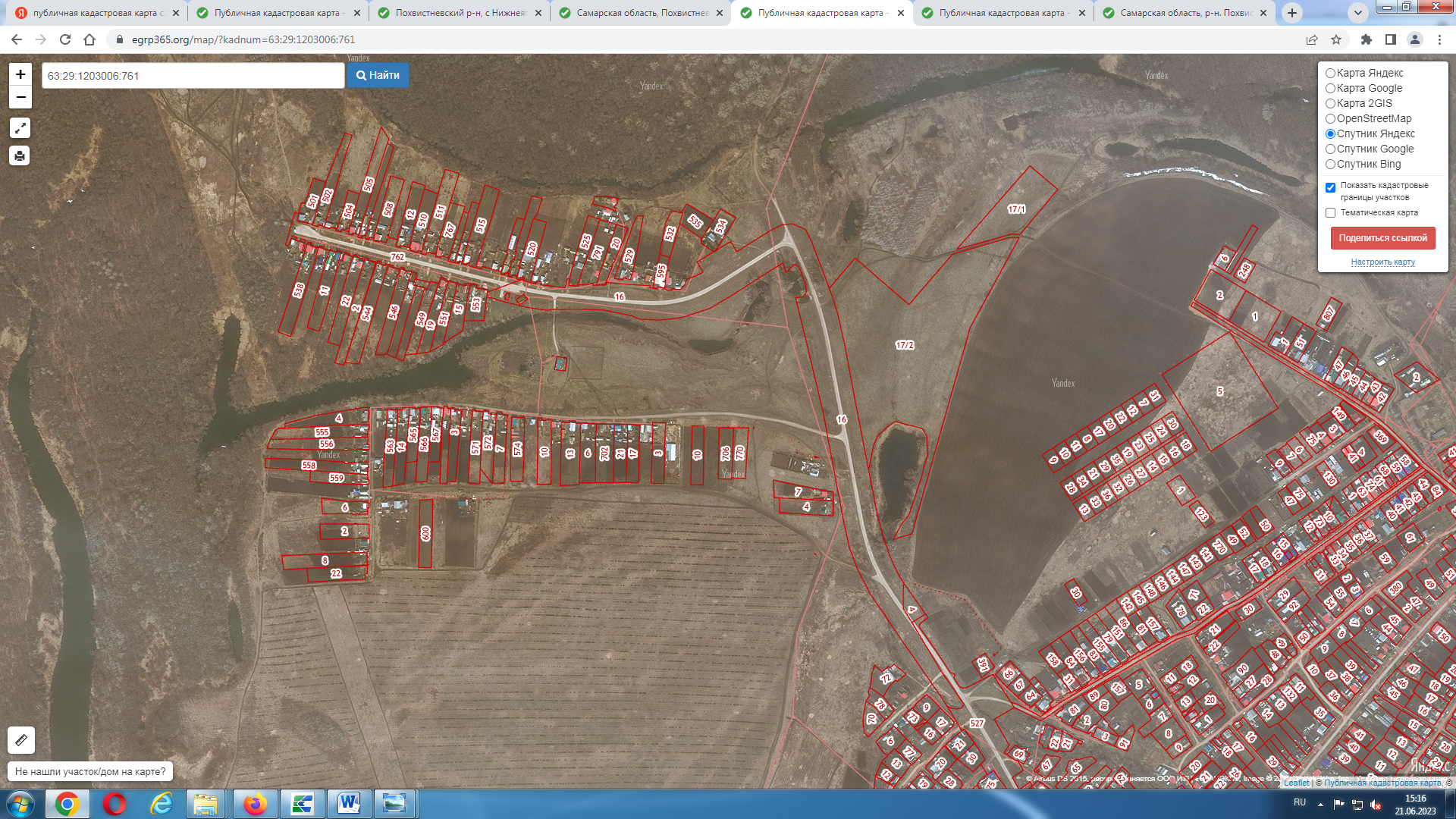 Приложение 12Сведения о параметрах земельного участка (Greenfield):для реализации инвестиционного проекта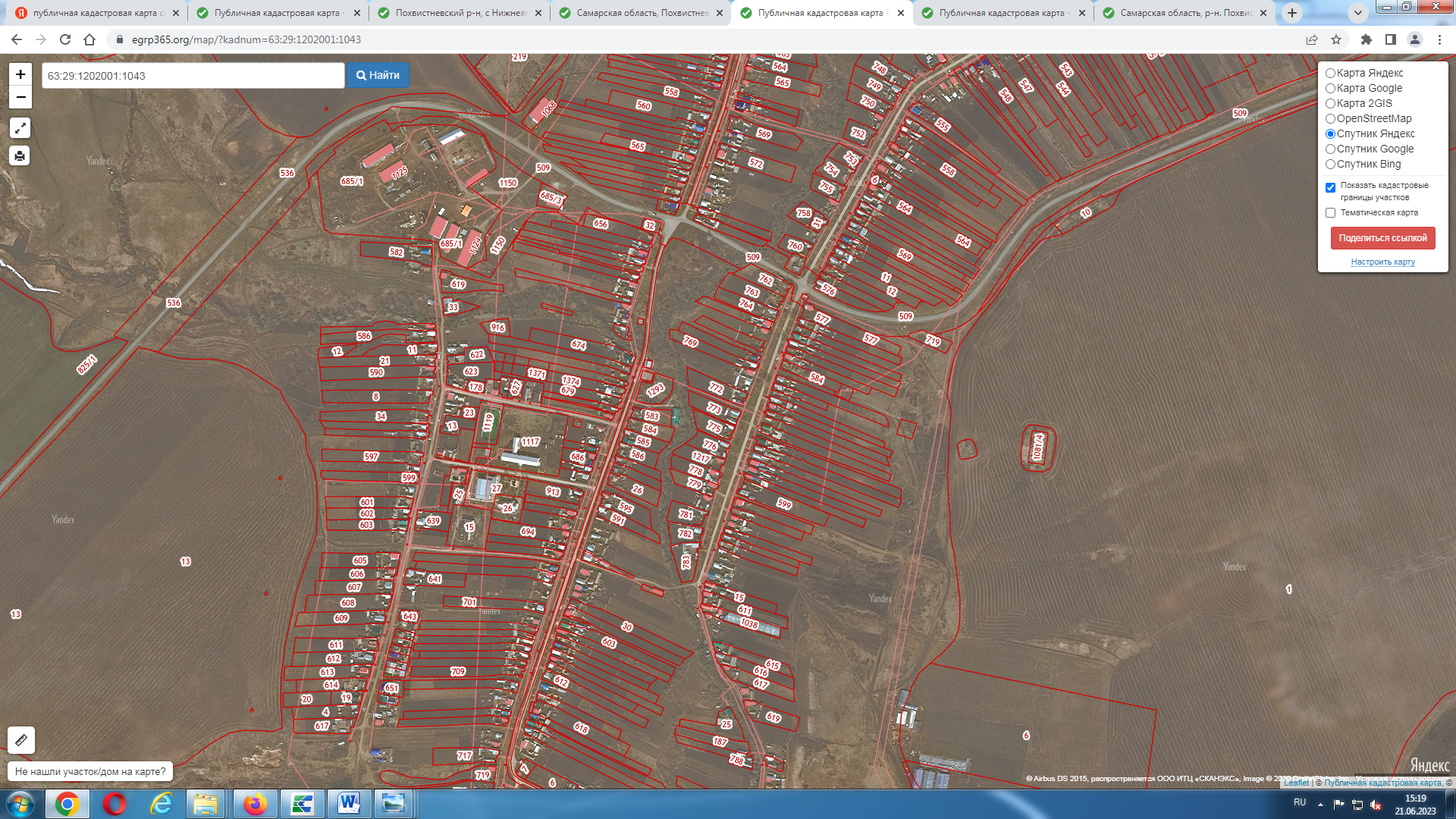 Приложение 13Сведения о параметрах производственной площадки или земельного участка для реализации инвестиционного проекта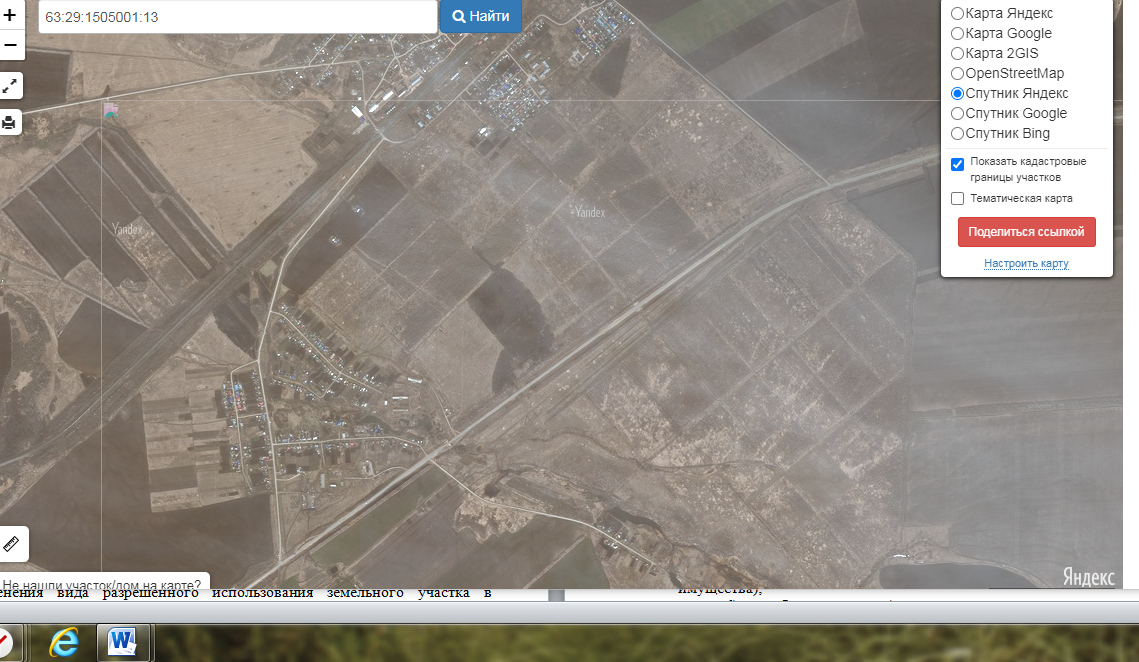 Наименование параметраСведения о параметрах земельного участкаОписание объекта GreenfieldНежилое здание (зернохранилище), площадью 514 кв.м,  нежилое здание (автовесовая), площадью 71,7 кв.м на земельном участке, площадью 15280 кв.м, категория земли: земли населенных пунктов, вид разрешенного использования: объекты сельскохозяйственного производстваместоположение (город, муниципальный район, адрес)Самарская область,Похвистневский район, п.Среднеягодный, в северной части кадастрового кварталакоординаты участкакадастровый номер – в случае отсутствия кадастрового номера участка, указать кадастровый номер квартала.63:29:1505003:42 (зернохранилище)63:29:1505003:41 (автовесовая)63:29:1505003:40 (земельный участокформа собственностимуниципальнаяХарактеристика: площадь участка, га1,5длина, ширина, категория землиземли населенных пунктов,вид разрешенного использованияобъекты сельскохозяйственного производстваправообладательМуниципальный район Похвистневскийобременениенетсрок обремененияСанитарно-защитная зона, мнетЭлектроснабжение:Возможно подключениеМВткатегория надежностиГазоснабжение:Возможно подключениенм3/годнм3/часдавлениеВодоснабжение:Возможно подключениеобщее, м3/суткипитьевая, м3/суткитехническая, м3/суткиВодоотведение хозяйственно-бытовых стоков, м3/суткиВодоотведение ливневых вод, л/сек.Транспортная инфраструктура (расстояние до объекта, состояние дороги)Автомобильная дорога находится на расстоянии 800 мНаличие ж/д путей (ж/д тупик, состояние путей, расстояние до объекта)ж/д пути находятся на расстоянии 1000 мДругие условияКонтактное лицо для взаимодействия. ФИО, должность, телефон и адрес электронной почты.Денисова Ольга Александровна 8 846 56 22871Наименование параметраСведения о параметрах земельного участкаОписание объекта GreenfieldНежилое здание (контора), площадью 180,8 кв.м на земельном участке, площадью 1 255 кв.м категория земли: земли населенных пунктов, вид разрешенного использования: объекты сельскохозяйственного производстваместоположение (город, муниципальный район, адрес)Самарская область,Похвистневский район, с.Нижнеягодное, ул.Центральная, д.3координаты участкакадастровый номер – в случае отсутствия кадастрового номера участка, указать кадастровый номер квартала.63:29:1504003:203 (контора)63:29:1504003:198 (земельный участокформа собственностимуниципальнаяХарактеристика: площадь участка, га0,1длина, ширина, категория землиземли населенных пунктов,вид разрешенного использованияобъекты сельскохозяйственного производстваправообладательМуниципальный район Похвистневскийобременениенетсрок обремененияСанитарно-защитная зона, мнетЭлектроснабжение:Возможно подключениеМВткатегория надежностиГазоснабжение:Возможно подключениенм3/годнм3/часдавлениеВодоснабжение:Возможно подключениеобщее, м3/суткипитьевая, м3/суткитехническая, м3/суткиВодоотведение хозяйственно-бытовых стоков, м3/суткиВодоотведение ливневых вод, л/сек.Транспортная инфраструктура (расстояние до объекта, состояние дороги)Автомобильная дорога находится на расстоянии 800 мНаличие ж/д путей (ж/д тупик, состояние путей, расстояние до объекта)ж/д пути находятся на расстоянии 1000 мДругие условияКонтактное лицо для взаимодействия. ФИО, должность, телефон и адрес электронной почты.Денисова Ольга Александровна 8 846 56 22871Наименование параметраСведения о параметрах земельного участкаОписание объекта GreenfieldНежилое здание (коровник на 202 гол), площадью 1 643,2 кв.м на земельном участке, площадью 1 992 кв.м, категория земли: земли населенных пунктов, вид разрешенного использования: объекты сельскохозяйственного производстваместоположение (город, муниципальный район, адрес)Самарская область,Похвистневский район, с.Нижнеягодное, ул.Васильевская, д.45координаты участкакадастровый номер – в случае отсутствия кадастрового номера участка, указать кадастровый номер квартала.63:29:1504001:273 (коровник)63:29:1504001:267 (земельный участокформа собственностимуниципальнаяХарактеристика: площадь участка, га0,1длина, ширина, категория землиземли населенных пунктов,вид разрешенного использованияобъекты сельскохозяйственного производстваправообладательМуниципальный район Похвистневскийобременениенетсрок обремененияСанитарно-защитная зона, мнетЭлектроснабжение:Возможно подключениеМВткатегория надежностиГазоснабжение:Возможно подключениенм3/годнм3/часдавлениеВодоснабжение:Возможно подключениеобщее, м3/суткипитьевая, м3/суткитехническая, м3/суткиВодоотведение хозяйственно-бытовых стоков, м3/суткиВодоотведение ливневых вод, л/сек.Транспортная инфраструктура (расстояние до объекта, состояние дороги)Автомобильная дорога находится на расстоянии 800 мНаличие ж/д путей (ж/д тупик, состояние путей, расстояние до объекта)ж/д пути находятся на расстоянии 1000 мДругие условияКонтактное лицо для взаимодействия. ФИО, должность, телефон и адрес электронной почты.Денисова Ольга Александровна 8 846 56 22871Наименование параметраСведения о параметрах земельного участкаОписание объекта GreenfieldНежилое здание (автогараж), площадью 1 626,1кв.м  на земельном участке, площадью 2 311кв.м, категория земли: земли населенных пунктов, вид разрешенного использования: для размещения складаместоположение (город, муниципальный район, адрес)Самарская область,Похвистневский район, с.Нижнеягодное, ул.Центральная, д.14акоординаты участкакадастровый номер – в случае отсутствия кадастрового номера участка, указать кадастровый номер квартала.63:29:1504003:200 (автогараж)63:29:1504003:182 (земельный участокформа собственностимуниципальнаяХарактеристика: площадь участка, га0,23длина, ширина, категория землиземли населенных пунктов,вид разрешенного использованияДля размещения складаправообладательМуниципальный район Похвистневскийобременениенетсрок обремененияСанитарно-защитная зона, мнетЭлектроснабжение:Возможно подключениеМВткатегория надежностиГазоснабжение:Возможно подключениенм3/годнм3/часдавлениеВодоснабжение:Возможно подключениеобщее, м3/суткипитьевая, м3/суткитехническая, м3/суткиВодоотведение хозяйственно-бытовых стоков, м3/суткиВодоотведение ливневых вод, л/сек.Транспортная инфраструктура (расстояние до объекта, состояние дороги)Автомобильная дорога находится на расстоянии 800 мНаличие ж/д путей (ж/д тупик, состояние путей, расстояние до объекта)ж/д пути находятся на расстоянии 1000 мДругие условияКонтактное лицо для взаимодействия. ФИО, должность, телефон и адрес электронной почты.Денисова Ольга Александровна 8 846 56 22871Наименование параметраСведения о параметрах земельного участкаОписание объекта Greenfieldнежилое здание (склад арочный), площадью 281,8 кв.м, на земельном участке,площадью 1 107 кв.м, категория земли: земли населенных пунктов, вид разрешенного использования: объекты сельскохозяйственного производстваместоположение (город, муниципальный район, адрес)Самарская область,Похвистневский район, Нижнеягодное, ул.Васильевская, д.49координаты участкакадастровый номер – в случае отсутствия кадастрового номера участка, указать кадастровый номер квартала.63:29:1504001:271(склад арочный)63:29:0000000:843 (земельный участокформа собственностимуниципальнаяХарактеристика: площадь участка, га0,1длина, ширина, категория землиземли населенных пунктов,вид разрешенного использованияобъекты сельскохозяйственного производстваправообладательМуниципальный район Похвистневскийобременениенетсрок обремененияСанитарно-защитная зона, мнетЭлектроснабжение:Возможно подключениеМВткатегория надежностиГазоснабжение:Возможно подключениенм3/годнм3/часдавлениеВодоснабжение:Возможно подключениеобщее, м3/суткипитьевая, м3/суткитехническая, м3/суткиВодоотведение хозяйственно-бытовых стоков, м3/суткиВодоотведение ливневых вод, л/сек.Транспортная инфраструктура (расстояние до объекта, состояние дороги)Автомобильная дорога находится на расстоянии 800 мНаличие ж/д путей (ж/д тупик, состояние путей, расстояние до объекта)ж/д пути находятся на расстоянии 1000 мДругие условияКонтактное лицо для взаимодействия. ФИО, должность, телефон и адрес электронной почты.Денисова Ольга Александровна 8 846 56 22871Наименование параметраСведения о параметрах земельного участкаОписание объекта GreenfieldНежилое здание (мехмастерская), площадью 478,6 кв.м, Нежилое здание (склад запчастей), площадью 281,8 кв.м на земельном участке, площадью 17 201  кв.м, категория земли: земли населенных пунктов, вид разрешенного использования: объекты сельскохозяйственного производстваместоположение (город, муниципальный район, адрес)Самарская область,Похвистневский район, с.Нижнеягодное, ул.Центральная, 14бкоординаты участкакадастровый номер – в случае отсутствия кадастрового номера участка, указать кадастровый номер квартала.63:29:150403:201 (мехмастерская)63:29:1504003:204 (склад запчастей)63:29:1504003:191 (земельный участокформа собственностимуниципальнаяХарактеристика: площадь участка, га1,7длина, ширина, категория землиземли населенных пунктов,вид разрешенного использованияобъекты сельскохозяйственного производстваправообладательМуниципальный район Похвистневскийобременениенетсрок обремененияСанитарно-защитная зона, мнетЭлектроснабжение:Возможно подключениеМВткатегория надежностиГазоснабжение:Возможно подключениенм3/годнм3/часдавлениеВодоснабжение:Возможно подключениеобщее, м3/суткипитьевая, м3/суткитехническая, м3/суткиВодоотведение хозяйственно-бытовых стоков, м3/суткиВодоотведение ливневых вод, л/сек.Транспортная инфраструктура (расстояние до объекта, состояние дороги)Автомобильная дорога находится на расстоянии 800 мНаличие ж/д путей (ж/д тупик, состояние путей, расстояние до объекта)ж/д пути находятся на расстоянии 1000 мДругие условияКонтактное лицо для взаимодействия. ФИО, должность, телефон и адрес электронной почты.Денисова Ольга Александровна 8 846 56 22871Наименование параметраСведения о параметрах земельного участкаОписание объекта GreenfieldНежилое здание (зернохранилище), площадью 998,8 кв.м  на земельном участке, площадью 1 269 кв.м, категория земли: земли населенных пунктов, вид разрешенного использования: объекты сельскохозяйственного производстваместоположение (город, муниципальный район, адрес)Самарская область,Похвистневский район, с.Нижнеягодное, ул.Васильевская, д.42координаты участкакадастровый номер – в случае отсутствия кадастрового номера участка, указать кадастровый номер квартала.63:29:1504001:272 (зернохранилище)63:29:1504001:264 (земельный участок)форма собственностимуниципальнаяХарактеристика: площадь участка, га0,1длина, ширина, категория землиземли населенных пунктов,вид разрешенного использованияобъекты сельскохозяйственного производстваправообладательМуниципальный район Похвистневскийобременениенетсрок обремененияСанитарно-защитная зона, мнетЭлектроснабжение:Возможно подключениеМВткатегория надежностиГазоснабжение:Возможно подключениенм3/годнм3/часдавлениеВодоснабжение:Возможно подключениеобщее, м3/суткипитьевая, м3/суткитехническая, м3/суткиВодоотведение хозяйственно-бытовых стоков, м3/суткиВодоотведение ливневых вод, л/сек.Транспортная инфраструктура (расстояние до объекта, состояние дороги)Автомобильная дорога находится на расстоянии 800 мНаличие ж/д путей (ж/д тупик, состояние путей, расстояние до объекта)ж/д пути находятся на расстоянии 1000 мДругие условияКонтактное лицо для взаимодействия. ФИО, должность, телефон и адрес электронной почты.Денисова Ольга Александровна 8 846 56 22871Наименование параметраСведения о параметрах земельного участкаОписание объекта GreenfieldНежилое здание, площадью 675,20 кв.м на земельном участке, площадью 4645 кв.м категория земли: земли населенных пунктов, вид разрешенного использования: для общественно-деловых целейместоположение (город, муниципальный район, адрес)Самарская область,Похвистневский район, Похвистневский район, с.Рысайкино, ул.Ижедерова ,д.65Акоординаты участкакадастровый номер – в случае отсутствия кадастрового номера участка, указать кадастровый номер квартала.63:29:0903001:604 63:29:0903001:407 (земельный участок)форма собственностимуниципальнаяХарактеристика: площадь участка, га0,4длина, ширина, категория землиземли населенных пунктов,вид разрешенного использованиядля общественно-деловых целейправообладательМуниципальный район Похвистневскийобременениенетсрок обремененияСанитарно-защитная зона, мнетЭлектроснабжение:имеетсяМВткатегория надежностиГазоснабжение:имеетсянм3/годнм3/часдавлениеВодоснабжение:имеетсяобщее, м3/суткипитьевая, м3/суткитехническая, м3/суткиВодоотведение хозяйственно-бытовых стоков, м3/суткиВодоотведение ливневых вод, л/сек.Транспортная инфраструктура (расстояние до объекта, состояние дороги)Автомобильная дорога находится на расстоянии 500 мНаличие ж/д путей (ж/д тупик, состояние путей, расстояние до объекта)нетДругие условияОбъект находится в центре села, рядом автомобильная дорога, трассаКонтактное лицо для взаимодействия. ФИО, должность, телефон и адрес электронной почты.Денисова Ольга Александровна 8 846 56 22871Наименование параметраСведения о параметрах земельного участкаОписание объекта GreenfieldНежилое здание (здание столовой), площадью 124,40 кв.м на земельном участке, площадью 496 кв.м категория земли: земли населенных пунктов, вид разрешенного использования: для эксплуатации здания столовойместоположение (город, муниципальный район, адрес)Самарская область,Похвистневский район, Похвистневский район, с.Рысайкино, ул.Ижедерова , д.58Акоординаты участкакадастровый номер – в случае отсутствия кадастрового номера участка, указать кадастровый номер квартала.63:29:0903001:62463:29:0903001:13 (земельный участок)форма собственностимуниципальнаяХарактеристика: площадь участка, га0,04длина, ширина, категория землиземли населенных пунктов,вид разрешенного использованиядля эксплуатации здания столовойправообладательМуниципальный район Похвистневскийобременениенетсрок обремененияСанитарно-защитная зона, мнетЭлектроснабжение:имеетсяМВткатегория надежностиГазоснабжение:имеетсянм3/годнм3/часдавлениеВодоснабжение:имеетсяобщее, м3/суткипитьевая, м3/суткитехническая, м3/суткиВодоотведение хозяйственно-бытовых стоков, м3/суткиВодоотведение ливневых вод, л/сек.Транспортная инфраструктура (расстояние до объекта, состояние дороги)Автомобильная дорога находится на расстоянии 500 мНаличие ж/д путей (ж/д тупик, состояние путей, расстояние до объекта)нетДругие условияОбъект находится в центре села, рядом автомобильная дорога, трассаКонтактное лицо для взаимодействия. ФИО, должность, телефон и адрес электронной почты.Денисова Ольга Александровна 8 846 56 22871Наименование параметраСведения о параметрах земельного участкаОписание объекта GreenfieldНежилое здание (здание детского сада), площадью 590,10 кв.м на земельном участке, площадью 3676 кв.м категория земли: земли населенных пунктов, вид разрешенного использования: под иными объектами специального назначенияместоположение (город, муниципальный район, адрес)Самарская область,Похвистневский район, с.Кротково, ул.Центральная, 3координаты участкакадастровый номер – в случае отсутствия кадастрового номера участка, указать кадастровый номер квартала.63:29:0403005:109163:29:0403005:8 (земельный участок)форма собственностимуниципальнаяХарактеристика: площадь участка, га0,3длина, ширина, категория землиземли населенных пунктов,вид разрешенного использованияпод иными объектами специального назначенияправообладательМуниципальный район Похвистневскийобременениенетсрок обремененияСанитарно-защитная зона, мнетЭлектроснабжение:имеетсяМВткатегория надежностиГазоснабжение:имеетсянм3/годнм3/часдавлениеВодоснабжение:имеетсяобщее, м3/суткипитьевая, м3/суткитехническая, м3/суткиВодоотведение хозяйственно-бытовых стоков, м3/суткиВодоотведение ливневых вод, л/сек.Транспортная инфраструктура (расстояние до объекта, состояние дороги)Автомобильная дорога находится на расстоянии 700 мНаличие ж/д путей (ж/д тупик, состояние путей, расстояние до объекта)нетДругие условияОбъект находится в центре села, рядом автомобильная дорога, трассаКонтактное лицо для взаимодействия. ФИО, должность, телефон и адрес электронной почты.Денисова Ольга Александровна 8 846 56 22871Наименование параметраСведения о параметрах земельного участкаОписание объекта GreenfieldНежилое здание (здание СДК площадью 124 кв.м на земельном участке, площадью 292 кв.м категория земли: земли населенных пунктов, вид разрешенного использования: под иными объектами специального назначенияместоположение (город, муниципальный район, адрес)Самарская область,Похвистневский район, п.Пример, ул.Северная, д.4координаты участкакадастровый номер – в случае отсутствия кадастрового номера участка, указать кадастровый номер квартала.63:29:1203006:76163:29:1203006:648 (земельный участок)форма собственностимуниципальнаяХарактеристика: площадь участка, га0,02длина, ширина, категория землиземли населенных пунктов,вид разрешенного использованияпод иными объектами специального назначенияправообладательМуниципальный район Похвистневскийобременениенетсрок обремененияСанитарно-защитная зона, мнетЭлектроснабжение:имеетсяМВткатегория надежностиГазоснабжение:имеетсянм3/годнм3/часдавлениеВодоснабжение:имеетсяобщее, м3/суткипитьевая, м3/суткитехническая, м3/суткиВодоотведение хозяйственно-бытовых стоков, м3/суткиВодоотведение ливневых вод, л/сек.Транспортная инфраструктура (расстояние до объекта, состояние дороги)Автомобильная дорога находится на расстоянии 700-800 мНаличие ж/д путей (ж/д тупик, состояние путей, расстояние до объекта)нетДругие условияКонтактное лицо для взаимодействия. ФИО, должность, телефон и адрес электронной почты.Денисова Ольга Александровна 8 846 56 22871Наименование параметраСведения о параметрах земельного участкаОписание объекта GreenfieldНежилое здание площадью 613,1 кв.м на земельном участке, площадью 2539 кв.м категория земли: земли населенных пунктов, вид разрешенного использования: под иными объектами специального назначенияместоположение (город, муниципальный район, адрес)Самарская область,Похвистневский район, с.Мочалеевка, ул.г.Тукая, д.59координаты участкакадастровый номер – в случае отсутствия кадастрового номера участка, указать кадастровый номер квартала.63:29:1202001:104363:29:1202001:26 (земельный участокформа собственностимуниципальнаяХарактеристика: площадь участка, га0,06длина, ширина, категория землиземли населенных пунктов,вид разрешенного использованияпод иными объектами специального назначенияправообладательМуниципальный район Похвистневскийобременениенетсрок обремененияСанитарно-защитная зона, мнетЭлектроснабжение:имеетсяМВткатегория надежностиГазоснабжение:имеетсянм3/годнм3/часдавлениеВодоснабжение:имеетсяобщее, м3/суткипитьевая, м3/суткитехническая, м3/суткиВодоотведение хозяйственно-бытовых стоков, м3/суткиВодоотведение ливневых вод, л/сек.Транспортная инфраструктура (расстояние до объекта, состояние дороги)Автомобильная дорога находится на расстоянии 700-800 мНаличие ж/д путей (ж/д тупик, состояние путей, расстояние до объекта)нетДругие условияКонтактное лицо для взаимодействия. ФИО, должность, телефон и адрес электронной почты.Денисова Ольга Александровна 8 846 56 22871Наименование параметраСведения о параметрах производственной площадки или земельного участкаВид производственной площадки:Земельный участок площадью 3794000,00 кв.м категория земли: земли сельскохозяйственного назначения, вид разрешенного использования: многолетние насаждения (сады)местоположение (город, муниципальный район и пр.)*Похвистневский район, с/п Подбельсккоординаты участкакадастровый номер*, кадастровые квартала63:29:150500363:29:1505005 форма собственности*неразграниченнаяплощадь запрашиваемого участка, м2*3794000,00 кв.м.Транспортная инфраструктура*Объект находится рядом с автомобильной дорогойКонтактное лицо для взаимодействия*8846 56 22871, 8846 56 22204